        Nhằm nâng cao hơn nữa chất lượng chăm sóc nuôi dạy trẻ và thực hiện tốt quy chế giờ ăn cho trẻ. Ngày 20-21/4/2017 trường mầm non Việt Hưng đã lên kế hoạch tổ chức kiến tập cách thực hiện quy chế giờ ăn cho trẻ tại 2 lớp MGN B3 và lớp NTD1.        Đến dự  và chỉ đạo buổi kiến tập có Đ/c Nguyễn Thị Thu Trang- Bí thư chi bộ, Hiệu trưởng nhà trường ,các đ/c khối trưởng chuyên môn các khối và đại diện các đồng chí giáo viên của 15/15 nhóm lớp ở các độ tuổi trong nhà trường.        Qua buổi kiến tập các đ/c giáo viên có cơ hội trao đổi, chia sẻ, học hỏi kinh nghiệm trong quá trình chăm sóc, hướng dẫn trẻ thực hiện tốt các kỹ năng vệ sinh cá nhân như:  kỹ năng bê ghế đúng cách khi ngồi vào bàn, thực hiện đúng 6 bước rửa tay bằng xà phòng trước khi ăn, kỹ năng lau mặt, kỹ năng tự xúc cơm, nhặt cơm rơi vào đĩa giữ vệ sinh chung, kỹ năng cất gọn bát thìa, kỹ năng lau miệng sau khi ăn, rót nước, xúc miệng nước muối…       Các đ/c giáo viên tham dự đều đánh giá các bé lớp MGN B3 và lớp NT D1 được các cô rèn kỹ năng rất tốt.       Sau đây là một số hình ảnh trong buổi kiến tập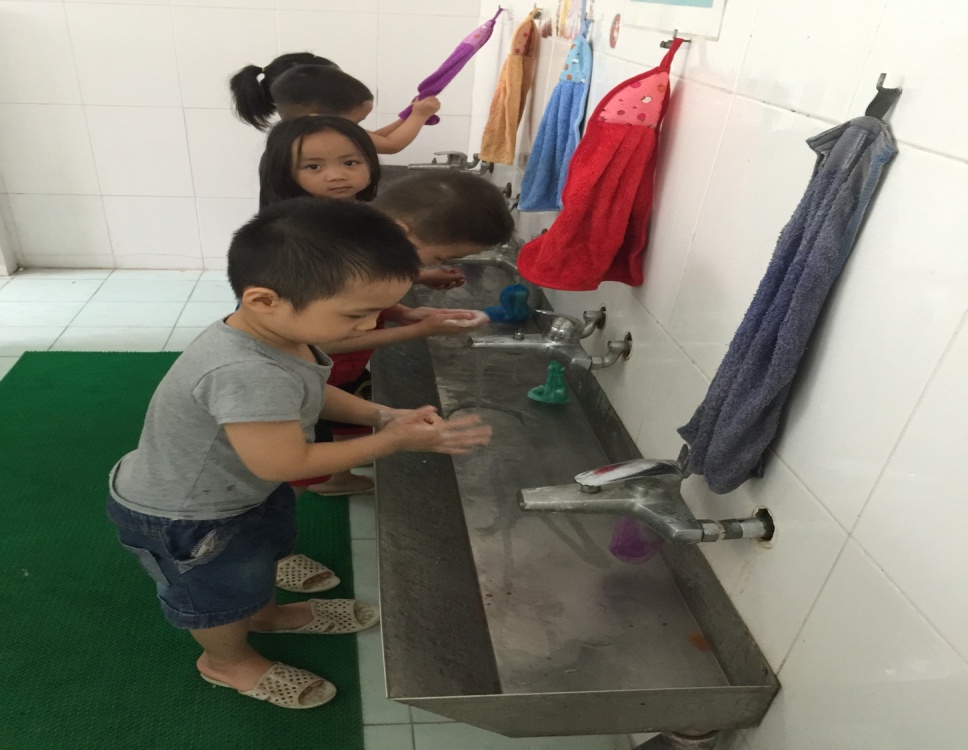 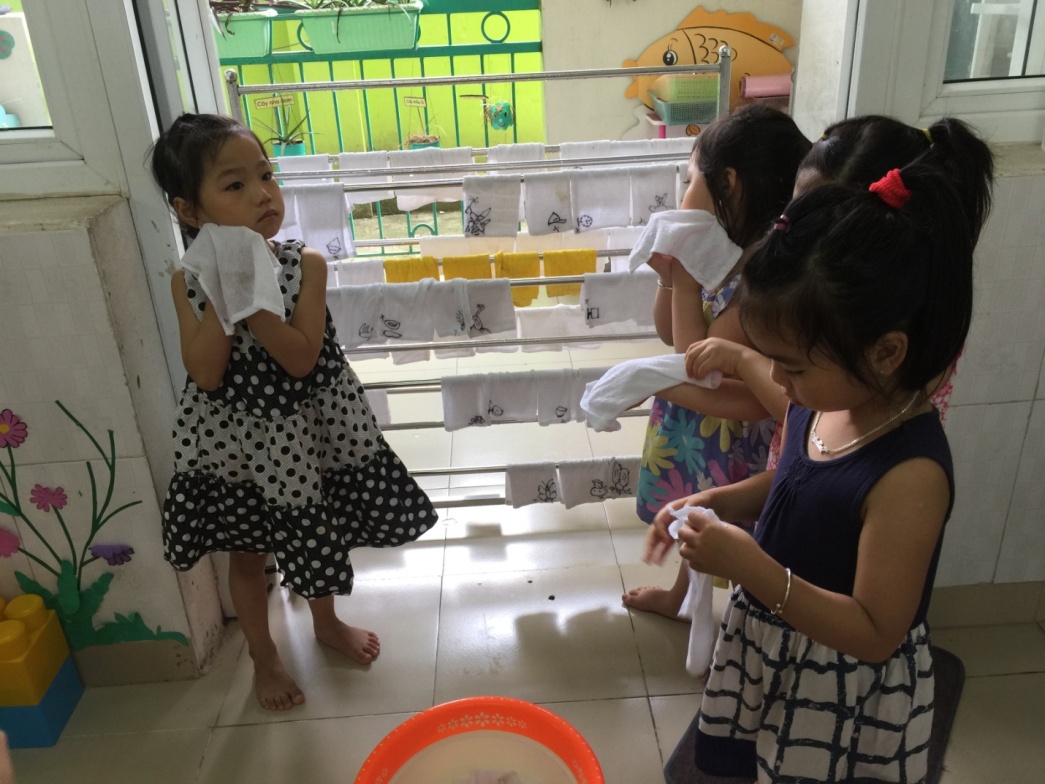 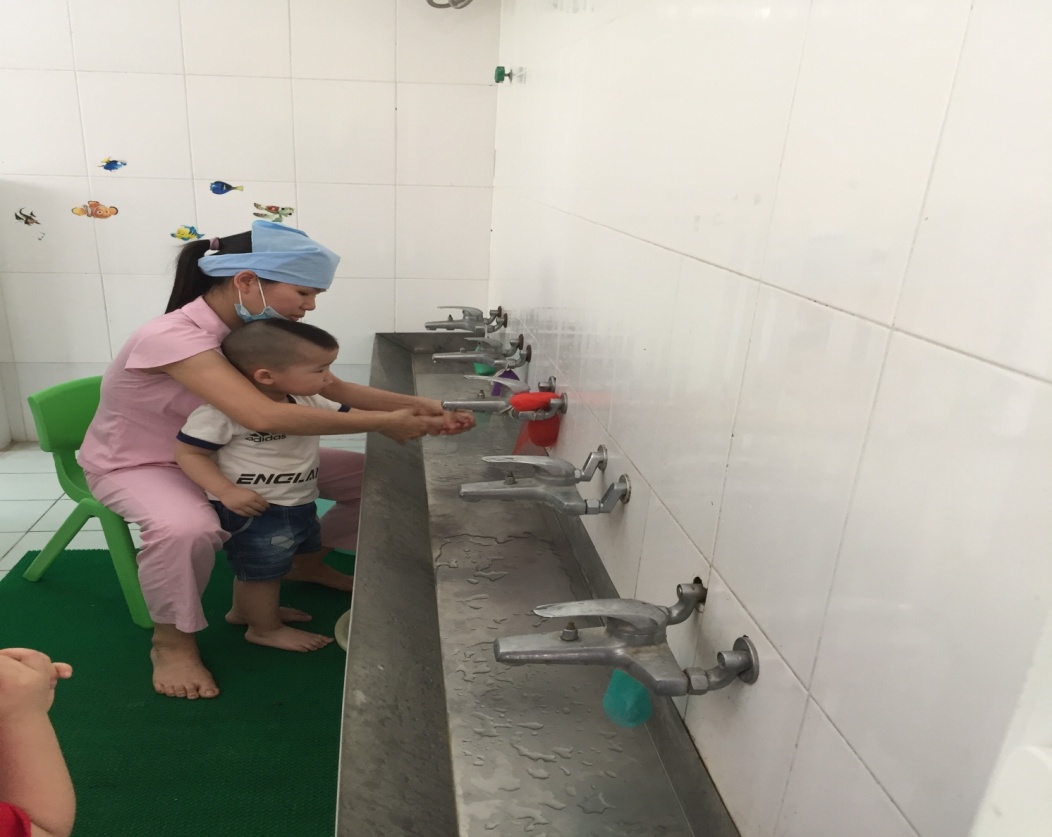 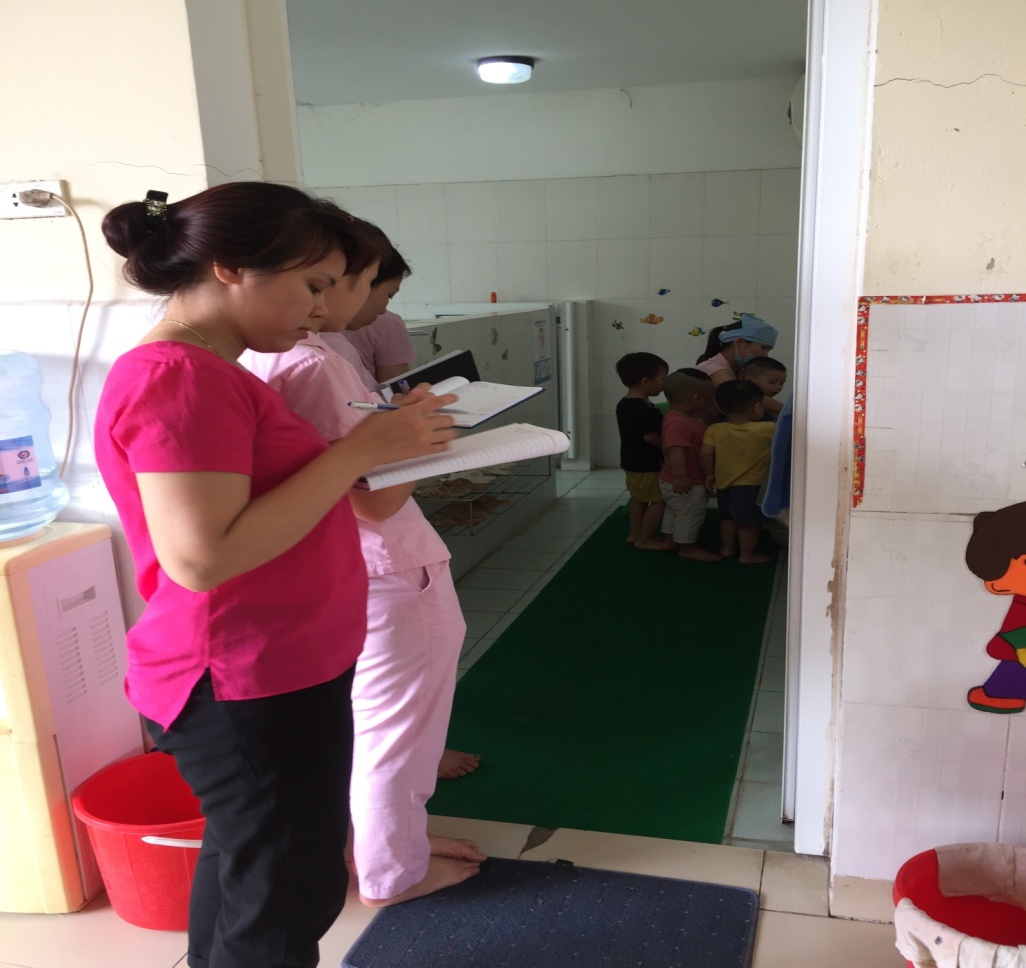 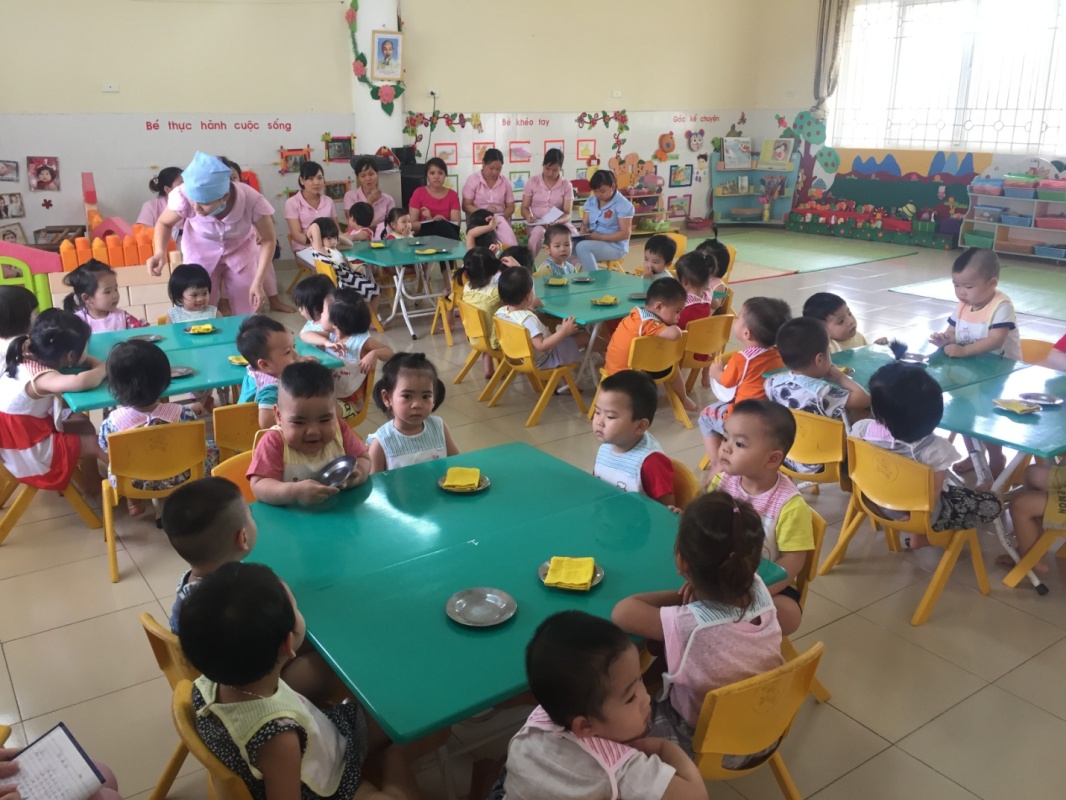 